«ГЕРЦЕНОВСКИЙ ФЕСТИВАЛЬ»1.	Краткое описание: "Мой двор, мой район, мой город”. Конкурс проектов предлагает участникам создание культурно-образовательного маршрута в ландшафте Санкт-Петербурга, призванного отразить уникальные черты и особенности различных районов города – в первую очередь тех, которые находятся вдали от “парадных” проспектов и популярных туристических маршрутов. Конкурс направлен на формирование понимания ценности места, патриотизма применительно к “малой” родине, популяризацию знаний о районах Санкт-Петербурга как пространства культуры и истории (в том числе и недавней). Участникам необходимо разработать экскурсионный маршрут по одному из микрорайонов города с фотографиями и описаниями интересных мест. Значимыми факторами высокой оценки проекта является его оригинальность, разработка редких маршрутов, слабо представленных на туристической карте города микрорайонов (в том числе новых и отдаленных от городского центра), высокая степень креативности. Важно отразить ценность выбранного маршрута в проекте. Конкурс предназначен для учащихся 9–11 классов. Победители конкурса проектов получат дополнительные 10 баллов к результатам ЕГЭ, которые будут учитываться при поступлении в РГПУ им. Герцена.2.Что необходимо сделать для участия в конкурсе:2.1. Уточните, по каким районам пройдёт ваш маршрут.2.2. Опишите маршрут от первого лица, включая достопримечательности, их архитектуру, особенности и историческую значимость.2.3. Сделайте не менее пяти фотографий значимых мест и прикрепите их к сценарию экскурсии.2.4. Создайте карту маршрута в наглядном формате (например, в виде коллажа) и приложите её к сценарию.2.5. Отправьте заявку на участие в конкурсе, прикрепив сценарий, фотографии и карту маршрута.3. Требования к материалам для участия: 3.1. Объём сценария экскурсии – от 7 000 до 10 000 знаков с пробелами.3.2. Формат файла с описанием экскурсии – Microsoft Word с расширением.doc.3.3. Рекомендуемое оформление: шрифт Times New Roman, размер 14, полуторный интервал.3.4. Сценарий экскурсии должен содержать не менее пяти интересных мест / достопримечательностей.3.5. Фотографии и подписи к ним должны быть представлены в презентации, созданной в программе Power Point.4. Работы будут оцениваться по трём критериям:4.1. Раскрытие темы творческого задания – 15 б 4.2. Оригинальность и креативность подхода к выполнению творческого задания – 15 б 4.3. Структурность, логичность, научная обоснованность творческого задания – 15 бМаксимальный балл - 45 5. Заявка на участие и работы принимаются до 8 апреля 2024 года6. Форма защитыВыступление с презентацией проекта на конференции подразумевает публичную защиту работы. На это отводится 7–10 минут (5–7 минут на выступление и 2–3 минуты на ответы на вопросы).7. Даты, формат защиты – Публичная защита запланирована на 20 апреля. Формат защиты: конференция с презентацией и защитой проектов.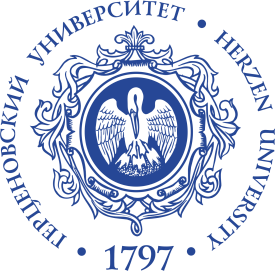 МИНИСТЕРСТВО ПРОСВЕЩЕНИЯ РОССИЙСКОЙ ФЕДЕРАЦИИФедеральное государственное бюджетное образовательное учреждение высшего образования«РОССИЙСКИЙ ГОСУДАРСТВЕННЫЙ ПЕДАГОГИЧЕСКИЙ УНИВЕРСИТЕТ им. А. И. ГЕРЦЕНА»ИНСТИТУТ ФИЛОСОФИИ ЧЕЛОВЕКА